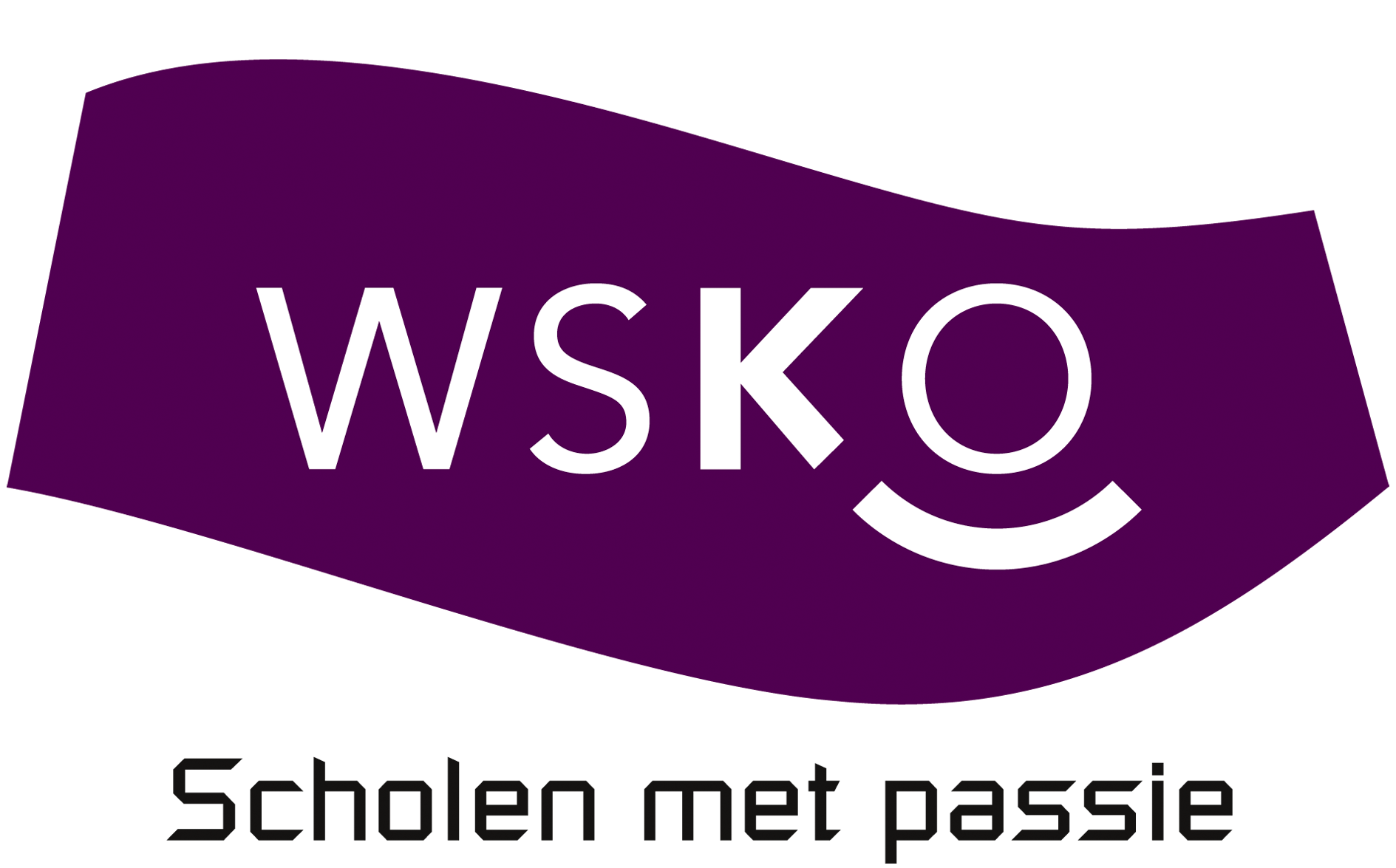 Vakantieregeling voor het schooljaar 2019-2020Vakantiedagen(Speciaal) basisonderwijsVOHerfstvakantieZaterdag 19 oktober t/m zondag 27 oktober 2019IdemKerstvakantieZaterdag 21 december 2019 t/m zondag 5 januari 2020IdemVoorjaarsvakantieZaterdag 22 februari t/m zondag 1 maart 2020IdemPasenVrijdag 10 april t/mmaandag 13 april 2020IdemMeivakantieZaterdag 25 april t/m zondag 10 mei 2020ISW zaterdag 18 april t/mzondag 3 mei 2020Koningsdagin meivakantieMaandag in meivakantie(27 april 2020)IdemHemelvaartDonderdag 21 mei t/mZondag 24 mei 2020IdemPinksterenZaterdag 30 mei t/m maandag 1 juni 2020IdemZomervakantie 2020Zaterdag 18 juli t/m zondag 30 augustus 2020Idem